Publicado en Madrid  el 06/02/2024 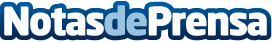 123tinta.es: los mejores regalos de última hora para sorprender este San ValentínLa compañía comparte una lista de regalos, con envío en 24 horas, en su página web. Además, tendrá activo un sorteo de cuatro packs experiencia por compras de más de 60€ del 1 al 11 de febreroDatos de contacto:Fátima Vela 123tinta.es913022860Nota de prensa publicada en: https://www.notasdeprensa.es/123tinta-es-los-mejores-regalos-de-ultima-hora Categorias: Ocio Nacional Marketing Juegos Madrid Castilla La Mancha E-Commerce Consumo Ocio para niños http://www.notasdeprensa.es